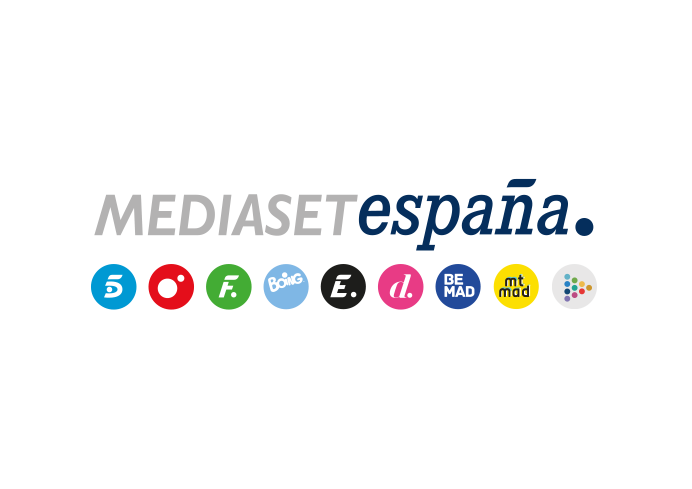 Madrid, 13 de mayo de 2020Ivana y Jorge protagonizan el duelo por la décima expulsión en ‘Supervivientes’Este jueves, en Telecinco.Tras la emocionante ceremonia de salvación vivida anoche, que deparó que Hugo quedara liberado del proceso de expulsión por tercera semana consecutiva, Ivana y Jorge protagonizarán un emocionante duelo por evitar convertirse en el décimo expulsado. Será en la nueva gala del concurso que Jorge Javier Vázquez y Lara Álvarez conducirán este jueves 14 de mayo, a las 22:00 horas, en Telecinco. El elegido será, como siempre, el que menos apoyo haya logrado por parte de los espectadores.A lo largo de la noche, tendrá lugar también un nuevo juego de líder que propondrá a los supervivientes dos exigentes ‘batallas’ en las que el equilibrio será clave. Además, un divertido reto otorgará a los supervivientes la posibilidad de hacerse con una recompensa.Por último y como es habitual, el programa finalizará con una nueva ronda de nominaciones, de la que saldrán los nuevos candidatos a la expulsión. 